ᐅᐦᐱᑭᐦᐋᐊᐧᓱᐤ Ohpikihâwasow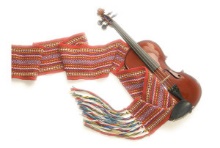 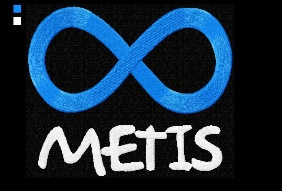 (in Cree means s/he raises a family, s/he raises children)For Caregivers of Metis Children/ YouthSaturday November 23, 201910-3@Ooknakane Friendship Centre146 Ellis St, Penticton, BC  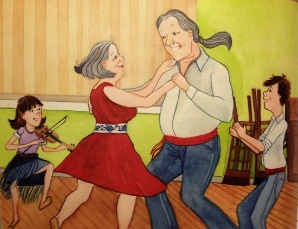 Special guest Bev Lambert Please register with              Sheila Martial Ridden – Metis Roots Practitionerroots@mcsbc.org cell/office # (250)878 0860In partnership with: 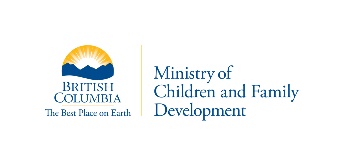 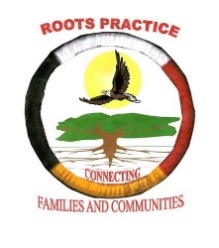 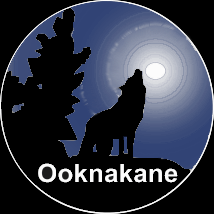 